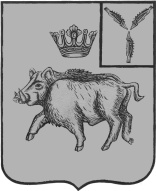 АДМИНИСТРАЦИЯБАЛТАЙСКОГО МУНИЦИПАЛЬНОГО РАЙОНАСАРАТОВСКОЙ ОБЛАСТИП О С Т А Н О В Л Е Н И Ес.БалтайОб утверждении Формы проверочного листа (списков контрольных вопросов), применяемого при осуществлении муниципального контроля на автомобильном транспорте, городском наземном электрическом транспорте и в дорожном хозяйстве в границах населенных пунктов Балтайского муниципального образованияБалтайского муниципального районаВ соответствии с частью 11.3 статьи 9 Федерального закона от 26 декабря 2008 года № 294-ФЗ «О защите прав юридических лиц и индивидуальных предпринимателей при осуществлении государственного контроля (надзора) и муниципального контроля», постановлением Правительства Российской Федерации от 13 февраля 2017 года № 177 «Об утверждении общих требований к разработке и утверждению проверочных листов (списков контрольных вопросов)», руководствуясь Уставом Балтайского муниципального района,ПОСТАНОВЛЯЮ:1.Утвердить Форму проверочного листа (списков контрольных вопросов), применяемого при осуществлении муниципального контроля на автомобильном транспорте, городском наземном электрическом транспорте и в дорожном хозяйстве в границах населенных пунктов Балтайского муниципального образования Балтайского муниципального района согласно приложению.2.Настоящее постановление подлежит размещению на официальном сайте администрации Балтайского муниципального района в сети Интернет.3.Настоящее постановление вступает в силу со дня его подписания.4.Контроль за исполнение настоящего постановления возложить на первого заместителя главы администрации Балтайского муниципального района.Глава Балтайского муниципального района						        А.А.ГруновПриложениек постановлению администрацииБалтайского муниципального района от                     № Форма проверочного листа (списков контрольных вопросов), применяемого при осуществлении муниципального контроля на автомобильном транспорте, городском наземном электрическом транспорте и в дорожном хозяйстве в границах населенных пунктов Балтайского муниципального образования Балтайского муниципального районаРеквизиты правового акта об утверждении настоящей формы проверочного листа (списка контрольных вопросов) (далее - проверочный лист):________________________________________________________________Проверочный лист (список контрольных вопросов), применяется при проведении плановых проверок в рамках осуществления муниципального контроля на автомобильном транспорте, городском наземном электрическом транспорте и в дорожном хозяйстве в границах населенных пунктов Балтайского муниципального образования Балтайского муниципального района.Категория риска, класс (категория) опасности, позволяющие однозначно идентифицировать сферу применения проверочного листа:________________________________________________________________Наименование органа муниципального контроля:________________________________________________________________Объект муниципального контроля, в отношении которого проводится контрольное (надзорное) мероприятие:________________________________________________________________Фамилия, имя и отчество (при наличии) гражданина или индивидуального предпринимателя, его идентификационный номер налогоплательщика и (или) основной государственный регистрационный номер индивидуального предпринимателя, адрес регистрации гражданина или индивидуального предпринимателя, наименование юридического лица, его идентификационный номер налогоплательщика и (или) основной государственный регистрационный номер, адрес юридического лица (его филиалов, представительств, обособленных структурных подразделений), являющихся контролируемыми лицами:________________________________________________________________________________________________________________________________________________________________________________________________________________________________________________________________________________________________________________________________________________________________________________________________________________________________________________________________________________________________________________________________Вид (виды) деятельности юридических лиц, физических лиц их типов и (или) отдельных характеристик:________________________________________________________________Место проведения плановой проверки с заполнением проверочного листа и (или) указание на используемые юридическим лицом, индивидуальным предпринимателем производственные объекты:________________________________________________________________Реквизиты распоряжения о проведении плановой проверки:________________________________________________________________Учетный номер плановой проверки и дата присвоения учетного номера проверки в едином реестре проверок:________________________________________________________________Должность, фамилия и инициалы должностного лица администрации Балтайского муниципального района, проводящего плановую проверку и заполняющего проверочный лист:________________________________________________________________________________________________________________________________Перечень вопросов, отражающих содержание обязательных требований и (или) требований, установленных законодательством, муниципальными правовыми актами, ответы на которые однозначно свидетельствуют о соблюдении или несоблюдении юридическим лицом, физическим лицом обязательных требований, составляющих предмет проверки:Пояснения и дополнения по вопросам, содержащимся в перечне:_______________________________________________________________________________________________________________________________________________________________________________________________________________________________________________________________________________________________________________________________________________________________________________________________________________________________________________________________________________________________________________________________________________________________________________________________________________________________Подписи лица (лиц), проводящего (проводящих) проверку:Должность ____________________________________                /Ф.И.О.Должность ____________________________________                /Ф.И.О.
С проверочным листом ознакомлен(а):
___________________________________________________________________________(фамилия, имя, отчество (в случае, если имеется), должность руководителя,иного должностного лица или уполномоченного представителя юридическоголица, индивидуального предпринимателя, его уполномоченного представителя)"__" ____________________ 20__ г.    ________________________________                                                                                             (подпись)
Отметка об отказе ознакомления с проверочным листом:_______________________________________________________________________________(фамилия, имя, отчество (в случае, если имеется), уполномоченногодолжностного лица (лиц), проводящего проверку)"__" ____________________ 20__ г.              ___________________________                                                                                                       (подпись)
Копию проверочного листа получил(а):
___________________________________________________________________________(фамилия, имя, отчество (в случае, если имеется), должность руководителя,иного должностного лица или уполномоченного представителя юридическоголица, индивидуального предпринимателя, его уполномоченного представителя)"__" ____________________ 20__ г.  _________________________________                                                                                  (подпись)
Отметка об отказе получения проверочного листа:___________________________________________________________________________(фамилия, имя, отчество (в случае, если имеется), уполномоченногодолжностного лица (лиц), проводящего проверку)"__" ____________________ 20__ г.  _________________________________                                                                                    (подпись)Верно: начальник отдела делопроизводства   администрации Балтайского  муниципального района				     	А.В.Паксютова№ п/пВопрос, отражающий содержание обязательных требованийВывод о выполнении установленных требованийВывод о выполнении установленных требованийВывод о выполнении установленных требованийВывод о выполнении установленных требованийВывод о выполнении установленных требованийВывод о выполнении установленных требованийВывод о выполнении установленных требованийВывод о выполнении установленных требованийРеквизиты нормативных правовых актов, с указанием их структурных единиц, которыми установлены обязательные требования, требования, установленные муниципальными правовыми актами№ п/пВопрос, отражающий содержание обязательных требованийданетнеприменимонеприменимопримечание (в случае заполнения графы "неприменимо")примечание (в случае заполнения графы "неприменимо")примечание (в случае заполнения графы "неприменимо")примечание (в случае заполнения графы "неприменимо")Реквизиты нормативных правовых актов, с указанием их структурных единиц, которыми установлены обязательные требования, требования, установленные муниципальными правовыми актами123455666671.Соблюдаются ли  состав и  требования к  содержанию разделов проектной документации автомобильных дорог, их участков, состав  и требования к  содержанию разделов проектной документации автомобильных дорог, их участков применительно к  отдельным этапам строительства, реконструкции автомобильных дорог, их  участков, а также состав и  требования к  содержанию разделов проектной документации автомобильных дорог, их  участков, представляемой на экспертизу  проектной документации и в органы государственного строительного надзора?Пункт 2 статьи 16 Федерального закона от  08.11.2007 № 257-ФЗ «Об  автомобильных дорогах и о  дорожной деятельности в  Российской Федерации и о  внесении изменений в  отдельные законодательные акты Российской  Федерации»2.Согласовано ли  разрешение на  строительство, реконструкцию автомобильных дорог органом  местного самоуправления?Пункт 3 статьи 16  Федерального закона от  08.11.2007 №257-ФЗ «Об  автомобильных дорогах и о  дорожной деятельности в  Российской Федерации и о  внесении изменений в  отдельные законодательные акты Российской  Федерации»3.Соблюдается ли  состав работ по  ремонту автомобильных дорог?Пункт 4 статьи 16  Федерального закона от  08.11.2007 №257-ФЗ «Об  автомобильных дорогах и о  дорожной деятельности в  Российской Федерации и о  внесении изменений в  отдельные законодательные акты Российской  Федерации»;приказ Минтранса  России от  16.11.2012 №402  «Об утверждении  Классификации работ по  капитальному ремонту, ремонту  и содержанию  автомобильных дорог»4.Осуществляется ли содержание автомобильных дорог в  соответствии с  требованиями технических регламентов в  целях обеспечения сохранности автомобильных дорог, а также  организации дорожного движения, в том  числе посредством поддержания бесперебойного движения транспортных средств по  автомобильным дорогам и  безопасных условий такого  движения?Пункты 1, 2 статьи 17 Федерального  закона от  08.11.2007 №257-ФЗ «Об  автомобильных дорогах и о  дорожной деятельности в  Российской Федерации и о  внесении изменений в  отдельные законодательные акты Российской  Федерации»5.Соблюдается ли  состав работ по  содержанию автомобильных дорог?Пункт 3 статьи 17  Федерального закона от  08.11.2007 № 257-ФЗ «Об автомобильных дорогах и о  дорожной деятельности в  Российской Федерации и о  внесении изменений в  отдельные законодательные акты Российской  Федерации»;приказ Минтранса  России от  16.11.2012 №402  «Об утверждении  Классификации работ по  капитальному ремонту, ремонту  и содержанию  автомобильных дорог»6.Осуществляется ли ремонт автомобильных дорог в  соответствии с  требованиями технических регламентов в  целях поддержания бесперебойного движения транспортных средств по  автомобильным дорогам и  безопасных условий такого  движения, а также обеспечения сохранности автомобильных дорог?Пункт 1 статьи 18 Федерального закона от 08.11.2007 № 257-ФЗ «Об  автомобильных дорогах и о  дорожной деятельности в  Российской Федерации и о  внесении изменений в  отдельные законодательные акты Российской  Федерации»7.Осуществляется ли прокладка, перенос или переустройство инженерных коммуникаций, их эксплуатация в границах полосы отвода автомобильной дороги на  основании договора, заключаемого владельцами таких инженерных коммуникаций с  владельцем автомобильной дороги?Пункт 2 статьи 19 Федерального закона от  08.11.2007 №257-ФЗ «Об  автомобильных дорогах и о  дорожной деятельности в  Российской Федерации и о  внесении изменений в  отдельные законодательные акты Российской  Федерации»8.Осуществляется ли прокладка, перенос, переустройство, эксплуатация инженерных коммуникаций в  границах полос  отвода и  придорожных полос автомобильных дорог в  соответствии с  техническими требованиями и  условиями, установленными договором между владельцами автомобильных дорог и  инженерных коммуникаций?Пункт 2 статьи 19  Федерального закона от  08.11.2007 № 257-ФЗ «Об  автомобильных дорогах и о  дорожной деятельности в  Российской Федерации и о  внесении изменений в  отдельные законодательные акты Российской  Федерации»9.Выдано ли  органом местного самоуправления разрешение на  строительство в  случае прокладки, переноса, переустройства инженерных коммуникаций в  границах придорожных полос автомобильной дороги?Пункт 5 статьи 19  Федерального закона от  08.11.2007 №257-ФЗ «Об  автомобильных дорогах и о  дорожной деятельности в  Российской Федерации и о  внесении изменений в  отдельные законодательные акты Российской  Федерации»10.Осуществляется ли размещение объектов дорожного сервиса в границах полосы  отвода автомобильной дороги в  соответствии с  документацией по планировке территории и  требованиями технических регламентов?Пункт 1 статьи 22  Федерального закона от  08.11.2007 №257-ФЗ «Об  автомобильных дорогах и о  дорожной деятельности в  Российской Федерации и о  внесении изменений в  отдельные законодательные акты Российской  Федерации»11.Не ухудшают ли  объекты дорожного сервиса видимость на автомобильной дороге, другие  условия безопасности дорожного движения, а также условия использования и  содержания автомобильной дороги и  расположенных на ней сооружений и  иных объектов?Пункт 3 статьи 22  Федерального закона от  08.11.2007 № 257-ФЗ «Об  автомобильных дорогах и о  дорожной  деятельности в  Российской Федерации и о  внесении изменений в отдельные законодательные акты Российской  Федерации»12.Выдано ли  органом местного самоуправления при строительстве, реконструкции объектов дорожного сервиса, размещаемых в  границах полосы отвода автомобильной дороги местного  значения, разрешение на строительство?Пункт 4 статьи 22  Федерального закона от  08.11.2007 № 257-ФЗ «Об  автомобильных дорогах и о  дорожной деятельности в  Российской Федерации и о  внесении изменений в  отдельные законодательные акты Российской  Федерации»13.Оборудованы ли  объекты дорожного сервиса стоянками и местами остановки транспортных средств, а также  подъездами, съездами и  примыканиями в  целях обеспечения доступа к ним с автомобильной дороги?Пункт 6 статьи 22  Федерального закона от  08.11.2007 №257-ФЗ «Об  автомобильных дорогах и о  дорожной деятельности в  Российской Федерации и о  внесении изменений в  отдельные законодательные акты Российской  Федерации»14.Осуществляется ли в границах полос отвода автомобильной дороги выполнение работ, не  связанных со строительством, с реконструкцией, капитальным ремонтом, ремонтом и  содержанием автомобильной дороги, а также с размещением объектов дорожного сервиса?Пункт 3 статьи 25  Федерального закона от  08.11.2007 №257-ФЗ «Об  автомобильных дорогах и о  дорожной деятельности в  Российской Федерации и о  внесении изменений в  отдельные законодательные акты Российской  Федерации»15.Размещены ли в  границах полос  отвода автомобильной дороги здания,  строения, сооружения и  другие объекты, не предназначенные для обслуживания автомобильной дороги, ее  строительства, реконструкции, капитального ремонта, ремонта и  содержания и не  относящиеся к  объектам дорожного сервиса?Пункт 3 статьи 25  Федерального закона от  08.11.2007 № 257-ФЗ «Об  автомобильных дорогах и о  дорожной деятельности в  Российской Федерации и о  внесении изменений в  отдельные законодательные акты Российской  Федерации»16.Производится ли в границах полос отвода автомобильной дороги распашка земельных участков, покос травы, осуществление рубок и повреждение лесных насаждений и иных многолетних насаждений, снятие дерна и выемка грунта, за исключением работ по содержанию полосы отвода  автомобильной дороги или  ремонту автомобильной дороги, ее  участков?Пункт 3 статьи 25  Федерального закона от  08.11.2007 № 257-ФЗ «Об  автомобильных дорогах и о  дорожной деятельности в  Российской Федерации и о  внесении изменений в  отдельные законодательные акты Российской  Федерации»17.Согласовано ли  в письменной форме владельцем автомобильной дороги строительство, реконструкция в  границах придорожных полос автомобильной дороги объектов  капитального строительства, объектов, предназначенных для осуществления дорожной деятельности, объектов дорожного сервиса, установка рекламных конструкций, информационных щитов и  указателей?Пункт 8 статьи 26  Федерального закона от  08.11.2007 № 257-ФЗ «Об  автомобильных дорогах и о  дорожной деятельности в  Российской Федерации и о  внесении  изменений в  отдельные законодательные акты Российской  Федерации»18.Содержит ли  письменное согласие технические требования и условия, подлежащие обязательному исполнению лицами, осуществляющими строительство, реконструкцию в границах придорожных полос автомобильной дороги объектов  капитального строительства, объектов, предназначенных для осуществления дорожной деятельности, объектов дорожного сервиса, установку рекламных конструкций, информационных щитов и  указателей?Пункт 8 статьи 26  Федерального закона от  08.11.2007 № 257-ФЗ «Об  автомобильных дорогах и о  дорожной деятельности в  Российской Федерации и о  внесении изменений в  отдельные законодательные акты Российской  Федерации»19.Соблюдаются ли требования перевозки пассажиров и багажа?Статья 19 -22 Федерального закона от 8 ноября 2007 г. N 259-ФЗ "Устав автомобильного транспорта и городского наземного электрического транспорта"20.Соблюдаются ли требования к проектируемым, строящемся, реконструируемым, капитально ремонтируемым и эксплуатируемым объектам дорожного и придорожного сервиса, предназначенного для размещения на автомобильных дорогах общего пользования с целью обслуживания участников дорожного движения по пути следования?ГОСТ 33062-2014 «Дороги автомобильные общего пользования. Требования к размещению объектов дорожного и придорожного сервиса»21. Соблюдаются ли Правила перевозок пассажиров и багажа автомобильным транспортом и городским наземным электрическим транспортом?Постановление Правительства РФ от 1 октября 2020 г. N 1586 "Об утверждении Правил перевозок пассажиров и багажа автомобильным транспортом и городским наземным электрическим транспортом"22.Соблюдается ли Порядок создания и использования, в том числе на платной основе парковок (парковочных мест), расположенных на автомобильных дорогах общего пользования местного значения?23.Соблюдается ли порядок согласия на строительство, реконструкцию, проведение капитального ремонта, ремонта пересечений и примыканий к автомобильным дорогам местного значения?24.Соблюдается ли порядок содержания и ремонта автомобильных дорог общего пользования местного значения?25. Соблюдается ли требования к порядке использования полос отвода автомобильных дорог местного значения?